La Legge di Stabilità 2016 per gli Enti Locali 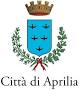 Città di Aprilia	Aula ConsiliarePiazza Roma, 1 Aprilia (LT)19 novembre 2015	                                                   Orario 15:00 – 19:00Docente: Dott. Francesco Zito  – Vice Prefetto Ministero dell’Interno              Associazione per la Cooperazione e lo Sviluppo degli Enti Locali		ROMA – Tel/fax 06.83085334 – 349.8334856www.acselweb.it   segreteria@acselweb.itLa Legge di Stabilità 2016 per gli Enti Locali SCHEDA  DI  ISCRIZIONECognome:…………………………………………………Nome:…………………………………………………….Qualifica:……  …………….………………………….Ente:………………………………………………………   CAP:……………Città:………………………………Indirizzo:………………………………………………………   Telefono:…………………………………………………………Fax: ……………………………………………………….  e-mail:…………...……………………………………………Cellulare:……………………………………..